TEKNIK PENGGAMBARANTeknik mengambil gambarTerdapat pelbagai jenis teknik pengambaran gambar foto. Antaranya ialah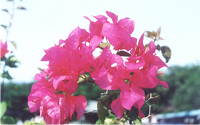 Teknik Jarak dekat (Close up)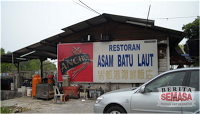 Fokus Jarak Sederhana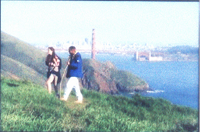 Teknik Fokus Jarak Jauh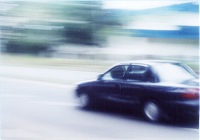 Teknik Panning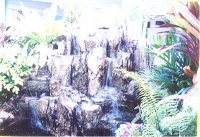 Teknik Pembekuan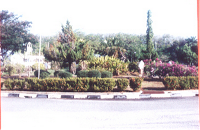 Teknik Sepertiga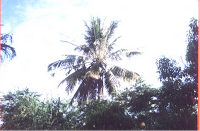 Teknik Simetri